Come beyond the classroom to explore, experience and discover!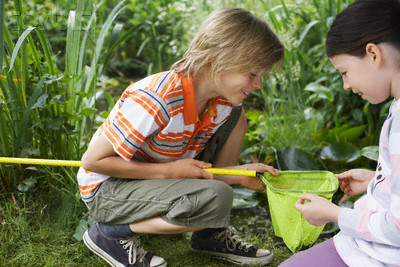 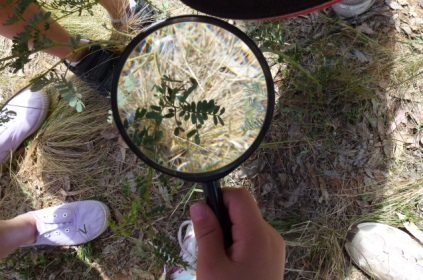 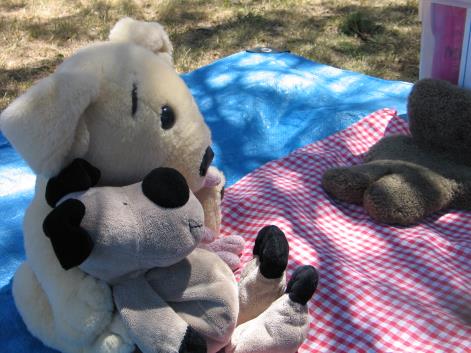 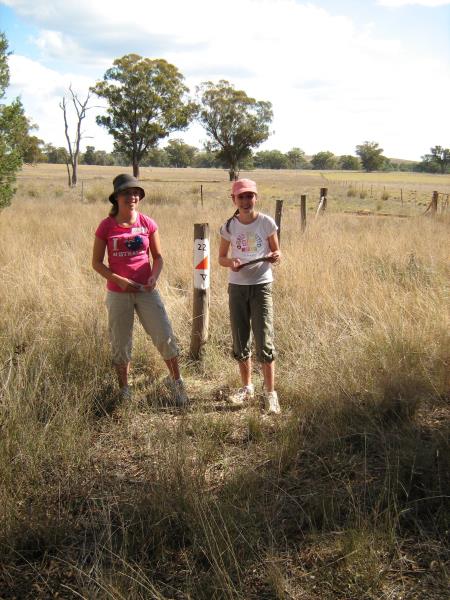 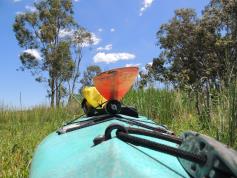 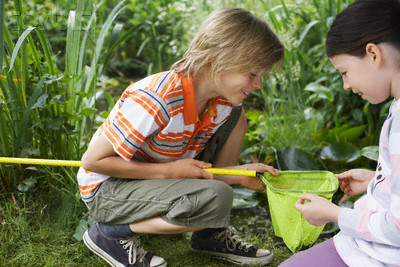 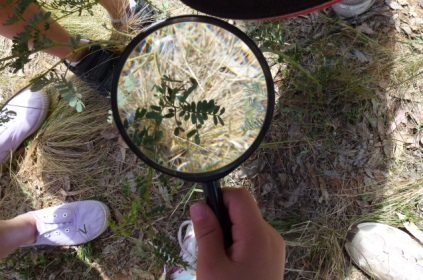 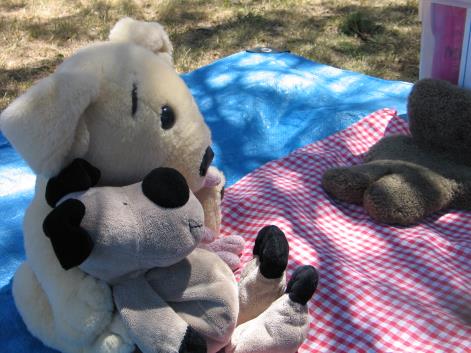 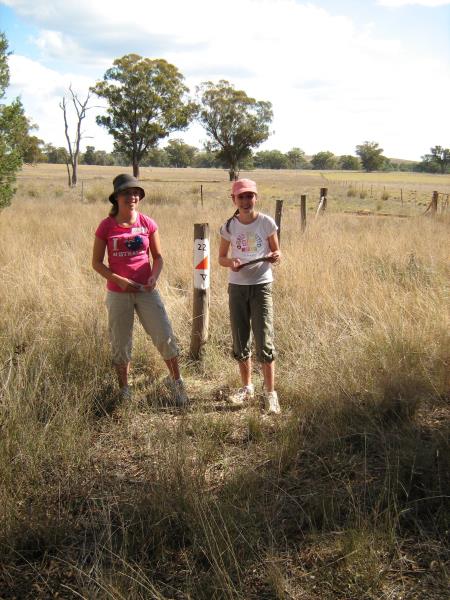 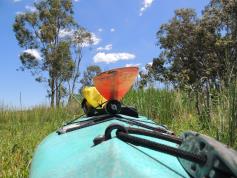 Please provide us with some preliminary information!YEAR LEVELKEY LEARNING AREASYou may select multiple areas if you a number of outcomes you would like to meet. K-12 OUTDOOR ACTIVITIES AND TEAM BUILDINGIf Low Ropes is chosen as part of the program please inform parents or guardians on the permission notes that are sent  home with students prior to visiting WEEC .School Name:Preferred Date/s:School Number:No. of NightsNAContact Teacher:Year Level:Mobile/ After Hours:No. of Students:Numbers can be amended up until 48 hours prior to arrival.Contact Email:No. of Aboriginal StudentsNo. of attending Teachers/Adults:Please note: A ratio of 1adult:15 students is recommended for supervision and assistance on outdoor activities. A minimum of 1 teacher per 30 students is required.   Some activities may require higher supervision ratios.No. of attending Teachers/Adults:Please note: A ratio of 1adult:15 students is recommended for supervision and assistance on outdoor activities. A minimum of 1 teacher per 30 students is required.   Some activities may require higher supervision ratios.No. of attending Teachers/Adults:Please note: A ratio of 1adult:15 students is recommended for supervision and assistance on outdoor activities. A minimum of 1 teacher per 30 students is required.   Some activities may require higher supervision ratios.Program Fees:Teddy Bears Picnic:               $14/Student       Large group fee*: $18/StudentOn-site day programs           $16/Student       Large group fee*: $20/StudentOff-site day programs           $16/Student       Large group fee*: $20/StudentKayaking: A base rate of $200 is required for kayaking bookings. This rate includes up to 10 students. Additional students are charged at $20/student.*Large group fees apply to schools bookings with numbers greater than 60 students. Maximum group size is 90. Large groups may be subject to availability of casual teaching staff and program requirements.Teddy Bears Picnic:               $14/Student       Large group fee*: $18/StudentOn-site day programs           $16/Student       Large group fee*: $20/StudentOff-site day programs           $16/Student       Large group fee*: $20/StudentKayaking: A base rate of $200 is required for kayaking bookings. This rate includes up to 10 students. Additional students are charged at $20/student.*Large group fees apply to schools bookings with numbers greater than 60 students. Maximum group size is 90. Large groups may be subject to availability of casual teaching staff and program requirements.Teddy Bears Picnic:               $14/Student       Large group fee*: $18/StudentOn-site day programs           $16/Student       Large group fee*: $20/StudentOff-site day programs           $16/Student       Large group fee*: $20/StudentKayaking: A base rate of $200 is required for kayaking bookings. This rate includes up to 10 students. Additional students are charged at $20/student.*Large group fees apply to schools bookings with numbers greater than 60 students. Maximum group size is 90. Large groups may be subject to availability of casual teaching staff and program requirements.Day Program Times:Day programs are available between 10am and 2:30pm only.Day programs are available between 10am and 2:30pm only.Day programs are available between 10am and 2:30pm only.Arrival Time:Departure Time:147102581136912K – Teddy Bear’s PicnicK – Teddy Bear’s PicnicK – Teddy Bear’s PicnicK – Teddy Bear’s PicnicK – Teddy Bear’s PicnicK – Teddy Bear’s PicnicK – Teddy Bear’s PicnicGeographyPDHPEBiologyMathematicsScienceEnglishSustainabilityICTCreative ArtsEarth & Environmental ScienceAboriginal StudiesHistorySTEMProject Based LearningInvestigating ScienceLow RopesBike RidingSensory ActivitiesKayakingInitiative GamesOrienteeringArcheryWellbeing / Leadership